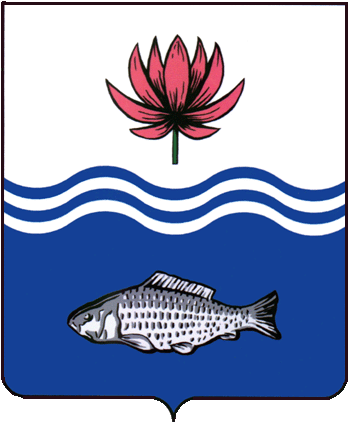 ПОСТАНОВЛЕНИЕАдминистрации МО "Володарский район"Астраханской области           от 30.08.2011 г. № 1904         п. Володарский Об отраслевой целевой программе«Об энергосбережении и энергетической эффективности Володарского района Астраханской области на 2011-2020 гг.»В целях обеспечения рационального использования топливно-энергетических ресурсов за счет реализации энергосберегающих мероприятий, повышения эффективности во всех секторах экономики и в целях оптимизации расходов бюджета района, в соответствии с Бюджетным кодексом РФ, и в соответствии с Федеральным законом Российской Федерации от 23 ноября 2009 г. № 261-ФЗ "Об энергосбережении и о повышении энергетической эффективности и о внесении изменений в отдельные законодательные акты Российской Федерации" Уставом МО «Володарский район», администрация МО «Володарский район»,ПОСТАНОВЛЯЕТ:1. Утвердить Отраслевую целевую программу «Об энергосбережении и энергетической эффективности Володарского района Астраханской области на 2011-2020 гг.»2. Отделу экономического развития, прогнозирования и инвестиционной политики (Рамазанова) внести в реестр районных целевых программ районную отраслевую целевую программу «Об энергосбережении и энергетической эффективности Володарского района Астраханской области на 2011-2020 гг.»3. Финансовому управлению МО «Володарский район» (Дюсембаева) предусмотреть в районном бюджете на 2011-2020 годы денежные средства в размере 22 679,00 (двадцать два миллиона шестьсот семьдесят девять тысяч) рублей на финансирование мероприятий по обеспечению реализации данной программы;4. Разработчику программы, отделу ЖКХ администрации МО «Володарский район» (Иванову) в целях текущего контроля за эффективным использованием бюджетных средств ведомства ежеквартально, в срок до 10 числа месяца, следующего за отчетным, предоставлять в отдел экономического развития, прогнозирования и инвестиционной политики администрации МО «Володарский район» информацию о ходе реализации программных мероприятий, а также о финансировании и освоении бюджетных средств, выделяемых на реализацию Программы;5. Сектору информационных и компьютерных технологий организационного отдела администрации МО «Володарский район» (Избасов) разместить программу на сайте администрации МО «Володарский район»; 6. Главному редактору МУ «Редакция газеты «Заря Каспия» Шаровой Е.А. опубликовать настоящее постановление в районной газете;7. Постановление администрации МО «Володарский район» вступает в силу со дня его официального опубликования.8. Постановление администрации МО «Володарский район» от 02.08.2010 г. № 1031 считать утратившим силу.9. Контроль за исполнением настоящего постановления оставляю за собой.И.о. главы администрацииМО «Володарский район» 						С.И. МагзановУтвержденапостановлением администрацииМО «Володарский район»№ 1904 от 30.08.2011 г. ОТРАСЛЕВАЯ ЦЕЛЕВАЯ ПРОГРАММА«ОБ ЭНЕРГОСБЕРЕЖЕНИИ И ЭНЕРГЕТИЧЕСКОЙ ЭФФЕКТИВНОСТИ ВОЛОДАРСКОГО РАЙОНА АСТРАХАНСКОЙ ОБЛАСТИ НА 2011-2020 г.г.»п. Володарский - 2011                                                 ПАСПОРТ ПРОГРАММЫ	Наименование программы: Отраслевая Целевая Программа «Об энергосбережении и повышении энергетической эффективности Володарского района Астраханской области на 2011-2020 г.г.» .	Основные разработчики программы: отдел ЖКХ администрации МО «Володарский район».	Исполнители основных мероприятий программы: отдел ЖКХ администрации  МО «Володарский район».	Цель программы:Обеспечение рационального использования топливно-энергетических ресурсов за счет реализации энергосберегающих  мероприятий, повышения энергетической эффективности во всех секторах экономики.	Задачи программы:Обеспечение устойчивого процесса повышения эффективности энергопотребления в секторах экономики, в том числе за счет стимулирования энергосбережения и повышения энергетической эффективности в различных сферах экономики;Реализации типовых энергосберегающих проектов, активизирующих деятельность хозяйствующих субъектов и населения по реализации потенциала энергосбережения;Сохранение и расширение потенциала использования энергоресурсов и доходной части бюджета за счет сокращения неэффективного потребления энергоресурсов.Снижение энергозатрат за счет применения современных материалов и оборудования;Увеличение качества подаваемой тепловой энергии за счет осуществления мероприятий по реконструкции, капитальному ремонту и замене теплотрасс, систем отопления в социальных объектах Володарского района.Поэтапный перевод котельных и топочных работающих на жидком топливе, угле, электричестве - на газ.Оснащение потребителей приборами,  системами учета и регулирования расхода энергоресурсов и реализация эффективных, быстроокупаемых, малозатратных энергосберегающих проектов;Сроки и этапы реализации программы:I этап-2011 год – 240  тыс.руб., в т.ч. районный бюджет-240 тыс.руб.;II этап-2012 год  –  68197,01 тыс. руб., в т.ч. областной бюджет-66524,01тыс.руб.,районный бюджет-1673 тыс.руб.;III этап-2013 год  – 45010,2 тыс.руб,в т.ч. областной бюджет -41437,2 тыс.руб., районный бюджет-3573 тыс.руб.;IV этап – 2014 год –3973тыс.руб., в т.ч. районный бюджет-3973 тыс.руб.V этап –2015 год – 4142,5тыс.руб., в т.ч. районный бюджет-4142,5 тыс.руб.;VI этап -2016 год- 642,5 тыс. руб. ,в т.ч. районный бюджет-642,5 тыс.руб.;VII этап-2017 год – 2417,5 тыс. руб. ,в т.ч. районный бюджет-2417,5 тыс.руб.;VIII этап-2018 год- 2417,5тыс. руб. ,в т.ч. районный бюджет-2417,5 тыс.руб.;IX этап-2019 год- 1825 тыс. руб., в т.ч. районный бюджет-1825 тыс.руб.;XX этап-2020 год- 1775 тыс. руб., в т.ч. районный бюджет-1775 тыс.руб.;Объемы и источники финансирования в действующих ценахНа 2011-2020гг – 130640,21 тыс. руб.областной бюджет – 107961,21  тыс. руб.районный бюджет –22679  тыс. руб.Ожидаемые конечные результаты реализации Программы:Снижение расхода потребляемой объектами социальной сферы электроэнергии на 30%.Снижение расходов на отопление на   40%, годовой экономический эффект –    8 млн.руб.;Снижение потребления газа на 15%.Повышение качества предоставляемых населению Володарского района социальных услуг;Повышение уровня жизни населения Володарского района за счет снижения затрат на потребляемую энергию;1.ОЦЕНКА ТЕКУЩЕГО СОСТОЯНИЯ МУНИЦИПАЛЬНОГО ОБРАЗОВАНИЯ.	Володарский район расположен в юго-восточной части Астраханской области. Территориально район граничит с Красноярским, Приволжским, Камызякским районами Астраханской области, Республикой Казахстан, с юга омывается Каспийским морем. Территория представляет собой плоскую равнину, разрезанную рукавами и протоками, находящуюся на 366 островах. Район включает 75 населенных пунктов, из них: районный поселок -1, сел-54, поселков-18, хуторов-2.	Население составляет 47,7 тыс. человек.	Органы местного самоуправления в районе представлены 21 сельским советом.	Районный центр – поселок Володарский. Расстояние от г. Астрахани до районного центра – 55 километров.	На территории района действуют:	-42 школы;	-22 детских дошкольных учреждений;	-35 библиотек, клубов и кинотеатров;	Из них в настоящее время отапливается электричеством;	-школ  и детских дошкольных учреждений - 9	-библиотек, клубов и кинотеатров -  12	Углем, дровами:	-школ и  детских дошкольных учреждений - 22	-библиотек, клубов и кинотеатров – 13	Жидким топливом:	-школ и детских дошкольных учреждений – 6 - (на сумму 9000 тыс. руб. в год.)	-библиотек, клубов и кинотеатров – 0	Газом:	-школ и  детских дошкольных учреждений - 27	-библиотек, клубов и кинотеатров – 10	Годы постройки данных объектов социальной сферы колеблются с 1950    по 1980  г.г. Комплексных капитальных ремонтов включающих замену электропроводки, систем отопления, замену дверных и оконных блоков, утепление крыш и фасадов проведено на данных объектах единицы.2. ЦЕЛИ И ЗАДАЧИ ПРОГРАММЫ.	Данная программа разработана в целях достижения предусмотренных объемов экономии энергоресурсов, создания реальных предпосылок для стабилизации экономической ситуации в бюджетной сфере района;	- снижения энергозатрат, за счет применения современных материалов и оборудования;	- увеличение качества подаваемой тепловой энергии за счет осуществления мероприятий по реконструкции, капитальному ремонту и замене теплотрасс, систем отопления в социальных объектах Володарского района;	- снижение теплопотерь за счет осуществления мероприятий по реконструкции, капитальном ремонте и замене систем отопления в социальных объектах Володарского района.	- поэтапный перевод котельных и топочных работающих на жидком топливе, угле, электричестве на газовое отопление;	-  оснащение потребителей приборами,  системами учета и регулирования расхода энергоресурсов и реализация эффективных, быстроокупаемых, малозатратных энергосберегающих проектов;2.1 Социально - экономические задачи	-Снижение расхода потребляемой объектами социальной сферы электроэнергии на 30%.	-Снижение расходов на отопление на 40%,	-Снижение потребления газа на 15%,	-Повышение уровня жизни населения Володарского района за счет снижения затрат на потребляемую энергию;3. СРОКИ И ЭТАПЫ РЕАЛИЗАЦИИ ПРОГРАММЫ	Программа разработана на долгосрочную перспективу. При этом отдельно выделен каждый этап реализации программы (2011-2020 г.г.).4. МЕХАНИЗМ РЕАЛИЗАЦИИ ПРОГРАММЫ.	Реализация Программы предусматривает использование всех средств и методов государственного воздействия: нормативно-правового регулирования, административных мер, прямых и непрямых методов бюджетной поддержки, механизмов организационной, политической и информационной поддержки. Для достижения программных целей предполагается использовать денежно-кредитные механизмы, федеральные и областные целевые программы, систему государственного заказа, возможности налогового и инвестиционного законодательства, систему стимулирования и поддержки инвестиционной деятельности и другие формы.Механизм реализации Программы включает следующие элементы:4.1. Экономические (финансовые) механизмыЭкономическое (финансовое) воздействие включает использование:	-налогово-бюджетного и финансово-кредитного регулирования;	-инструментов областной инвестиционной политики;	-областных и районных целевых программ, разрабатываемых и реализуемых в соответствии с приоритетами Программы и финансовыми возможностями бюджета муниципального образования;	-федеральных целевых программ в части разделов, которые реализуются на территории района;	-механизмов привлечения средств из внебюджетных источников.	Важнейшее значение для успешной реализации Программы имеют механизмы привлечения внебюджетных средств. Частные инвестиции имеют двойное значение для успешной реализации системы программных мероприятий. Во-первых, они являются важным источником финансирования. Во-вторых, частный инвестор является заинтересованным лицом и, фактически, будет выполнять функции контроля за исполнением программы исходя из собственных коммерческих интересов. В качестве каналов привлечения средств из внебюджетных источников предполагается использовать бюджетное субсидирование кредитных ресурсов, акционирование, создание совместных предприятий и т.д.5. ОЦЕНКА ЭФФЕКТИВНОСТИ РЕАЛИЗАЦИИ ПРОГРАММЫ	Реализация мероприятий, предусмотренных Программой, позволит:	-Снижение расхода потребляемой объектами социальной сферы электроэнергии на 30%, – годовой экономический эффект – более2-х млн.руб.;	-Снижение расходов на отопление на 40%, – годовой экономический эффект –  8  млн.руб.;	-Снижение потребления газа на  15%, – годовой экономический эффект – 2   млн.руб.;	-Повышение уровня жизни населения Володарского района за счет снижения затрат на потребляемую энергию;	-Повысить  престиж  МО;	-Создать дополнительные рабочие места;Мониторинг работы программыПеречень мероприятий Программы.Подготовительный этап.	Верно:Приложение к РЦП "Об энергосбережении и энергетической  эффективности Володарского района Астраханской на 2011-2020 г.г.", утвержденной Постановлением администрации МО "Володарский район"от 30.08.2011 г. №1904Источники финансирования мероприятий программыЭкономия электроэнергии, млн.кВт.час.Экономия тепловой энергии, ГкалЭкономия газа, тыс.куб.мЭкономия воды, куб.мСнижение энергоемкости услуг, %№ п/пНаименование мероприятийСрокисполненияИсполнительИсточникфинансированияИсточникфинансированияОжидаемые результаты реализации мероприятий программы№ п/пНаименование мероприятийСрокисполненияИсполнитель    Местный бюджетОбластной бюджетОжидаемые результаты реализации мероприятий программы1Сбор и систематизация исходных данных месячного потребления энергоресурсов учреждениями, организациями и предприятиями До 15-го числа месяца следующего за отчетнымРуководители предприятий и организаций2Разработка единой организационно-технической системы теплоснабжения в районе2011-2012 гг. Администрация района3Разработка пакета документов по расчетам населения и бюджетных учреждений района за теплоэнергетические ресурсы и стимулирование экономии теплоэнергетических ресурсов2011-2012 гг.Администрация района, организации коммунального хозяйства4Разработка рациональной схемы источников теплоснабжения в районе2011-2012 гг.Администрация района5Расчет технически обоснованных норм потребления энергоресурсов 2011-2012 гг. Администрация района6Проведение информационно-разъяснительной работы по вопросам энергосбережения в ЖКХ и в бюджетных учреждениях района 2011-2012 гг.Администрация района, организации коммунального хозяйства7Контроль за инженерными коммуникациями, ежегодная ревизия запорной арматуры, оперативная ликвидация утечек при авариях, своевременный ремонт теплоизоляции участков теплотрасс, согласно актов разграничения 2011-2012гг.Руководители предприятий и организаций8Усиление работы контролеров по предотвращению хищения электроэнергии и подключению к электросетям без соответствующего разрешения2011-2012гг.ОАО «Володарские РЭС»9Режим экономии электроэнергии 2011-2012гг.Руководители предприятий и организаций Экономия энергоресурсов до 20 %.10Установка тепловых счетчиков на источниках тепла2011-2012ггРуководители предприятий и организацийЭкономия энергоресурсов до 20 %.11Эксплуатация, ремонт приборов учета 2011-2012ггРуководители предприятий и организаций12Разработка проекта реконструкции уличного освещения 2011-2012 гг.ОАО «Володарские РЭС»  № п/пМероприятиеСрок исполненияВсегоФедеральный бюджетОбластной бюджетРайонный бюджетВнебюджетные источники1Установка электроосвещения здания школы с. Тишково201295,38495,3842Замена осветительных приборов на светодиодные лампы в бюджетных учреждениях20112402402Замена осветительных приборов на светодиодные лампы в бюджетных учреждениях2014102310233Выполнение проектно-изыскательных работ по объекту "Распределительные сети газоснабжения сел Лебяжье, Барановка, Сармантаевка, Нововасильево, Блиново"20123122,184Выполнение проектно-изыскателдьных работ по объекту "Распределительные сети газоснабжения с. Ахтерек"201220004Выполнение проектно-изыскателдьных работ по объекту "Распределительные сети газоснабжения с. Ахтерек"201327685Распределительные сети газоснабжения с. Тишково201261401,835Распределительные сети газоснабжения с. Тишково201338669,26Внедрение проекта уличного освещения в п. Володарский20135735737Ремонт тепловых сетей2013300030007Ремонт тепловых сетей2014230023007Ремонт тепловых сетей2015230023008Замена окон, дверей в зданиях социальных объектов на энергосберегающие 2015592,5592,58Замена окон, дверей в зданиях социальных объектов на энергосберегающие 2016592,5592,58Замена окон, дверей в зданиях социальных объектов на энергосберегающие 2017592,5592,58Замена окон, дверей в зданиях социальных объектов на энергосберегающие 2018592,5592,59Перевод на газовое отопление учреждений культуры  (ДК  с. Мултаново, с. Нововасильево, с. Крутое)201650509Перевод на газовое отопление учреждений культуры  (ДК  с. Мултаново, с. Нововасильево, с. Крутое)201750509Перевод на газовое отопление учреждений культуры  (ДК  с. Мултаново, с. Нововасильево, с. Крутое)201850509Перевод на газовое отопление учреждений культуры  (ДК  с. Мултаново, с. Нововасильево, с. Крутое)2019505010Перевод на газовое отопление учреждений образования (с.Тулугановка, с.Козлово, д/с"Красная Шапочка", СОШ Болдырево, Костюба)  20171775177510Перевод на газовое отопление учреждений образования (с.Тулугановка, с.Козлово, д/с"Красная Шапочка", СОШ Болдырево, Костюба)  20181775177510Перевод на газовое отопление учреждений образования (с.Тулугановка, с.Козлово, д/с"Красная Шапочка", СОШ Болдырево, Костюба)  20191775177510Перевод на газовое отопление учреждений образования (с.Тулугановка, с.Козлово, д/с"Красная Шапочка", СОШ Болдырево, Костюба)  20201775177511Установка солнечных панелей для электроснабжения здания администрации МО "Володарский район"201465065011Установка солнечных панелей для электроснабжения здания администрации МО "Володарский район"201565065012Замена приборов учета  в учреждениях бюджетной сферы201560060013Проведение энергетического аудита и получение энергетических паспортов на объекты недвижимого имущества, находящегося в муниципальной собственности20121577,6161577,616ИТОГО:130640,210107961,2122679201124000240201268197,01066524,011673201345010,2041437,235732014397300397320154142,5004142,52016642,500642,520172417,5002417,520182417,5002417,52019182500182520201775001775